ESTADO DO PARÁ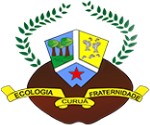 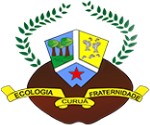 PREFEITURA MUNICIPAL DE CURUÁ 	PODER EXECUTIVO	Curuá,	de	de 2022.Empresa:		 CNPJ:  	Endereço:		 Cidade:  	Prezado Senhor,Com a finalidade de dar início a processo de licitação, bem como para fins de levantamento preliminar de preços para modalidade da licitação cabível, solicito desta que sejam fornecidos preços para os produtos abaixos relacionados.Contando com a costumeira atenção, Atenciosamente,Setor de Licitações e ContratosITEMESPECIFICAÇÃO DO MATERIALUNID.QUANT.PREÇOUNITÁRIO1REFEIÇÃO PRONTA, por unidade, em embalagem de alumínio ou isopor, cardápio variado (prato do dia), quantidade para uma pessoa.UNIDADE1